เอกสารรายงานผลการดำเนินงานของกิจกรรมที่สอดคล้องกับการเสริมสร้างค่านิยมหลักของคนไทย 12 ประการ 1.ชื่อกิจกรรมหลัก 	..........อบรมคุณธรรมจริยธรรมนักเรียน.................................................................................***กิจกรรมหลัก หมายถึง กิจกรรมที่โรงเรียนพิจารณาเองว่า เมื่อดำเนินกิจกรรมนี้จะส่งผลต่อการเสริมสร้างค่านิยมหลักของคนไทย ๑๒ ประการ ให้เลือกเฉพาะที่ดีที่สุด ๑- ๒ กิจกรรมเท่านั้น รายงานผลกิจกรรมทั้ง ๒ กิจกรรมไม่เกิน ๒ หน้ากระดาษ แล้วแนบไฟล์ส่งกลับมาในเว็บ	๑.๑  วัตถุประสงค์...............................เพื่อส่งเสริมคุณธรรมให้กับนักเรียน.................................................................................................................................เพื่อให้นักเรียนมีความรู้ เข้าใจตนเอง การเปลี่ยนแปลงของสังคมและปรับตัวให้เข้ากับสังคมอย่างมีความสุข.............................................................................................................................................................................................	๑.๒ วิธีการดำเนินงาน.........................จัดเข้าค่ายอบรมคุณธรรม จริยธรรม หลักสูตรการอบรม 3  วัน  2  คืน............................................................................................................................................................................................................................................................................................................................................................................................................................................................................................................................................................................................................................................................................................................................................................................................................................................................................................................................................................................................................................................................................................................................................................................................................					รูปภาพประกอบ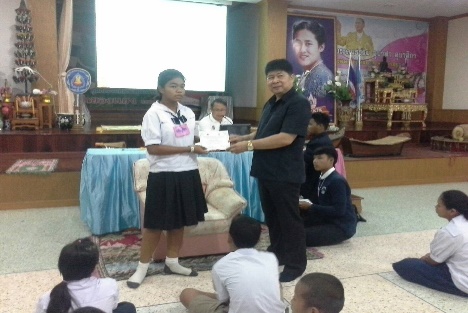 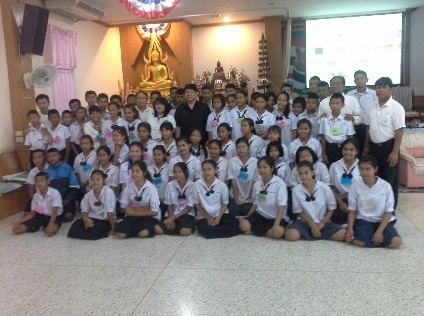 	๑.3 ผลการดำเนินงาน.................................นักเรียนเข้าใจในหลักธรรมคำสอนของพระพุทธศาสนา.................................................นักเรียนมีคุณธรรมในการดำเนินชีวิตได้อย่างเหมาะสม.....................................................................................................................................................................................................................	กิจกรรมหลักที่ ๑ ดำเนินการสอดคล้อง	 ครบ 	๑๒ประการ		 ไม่ครบ                ผู้รายงานข้อมูล						     ผู้รับรองข้อมูล(................นายอุดม  พิมพ์กลาง............)			(...........นายคำพี  ตรงกลาง         ..............)ผู้รับผิดชอบโครงการโรงเรียน.บ้านหนองบัวกระจาย      ตำแหน่ง ผู้อำนวยการโรงเรียน.บ้านหนองบัวกระจาย.......โทร . ....089 8462426................			โทร. ...092  2703144....................